Renaissance High School JROTC Cougar Battalion 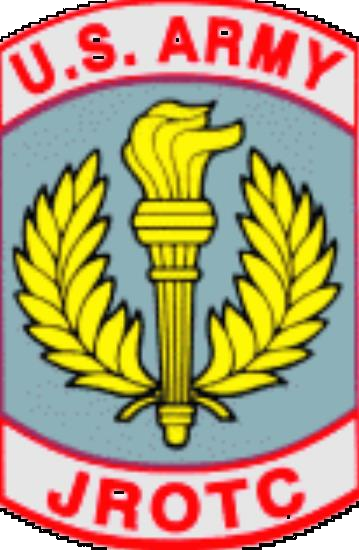 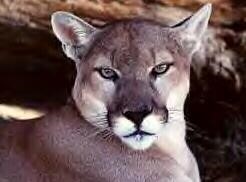 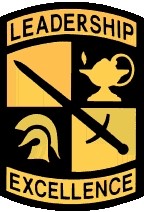 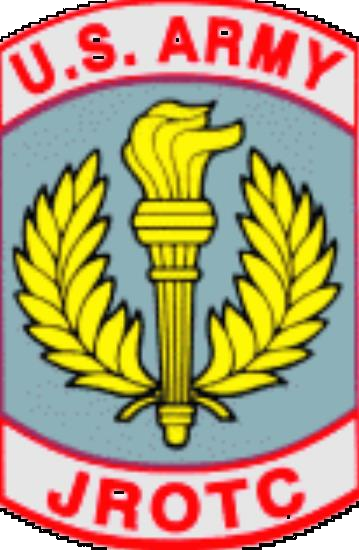 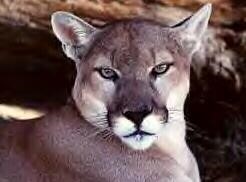 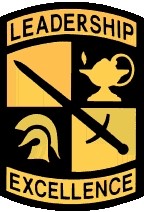 JROTC MISSION STATEMENT: Motivate young people to be better citizens Instructors SFC Frank L. Varner II, Senior Army Instructor SFC LaVar R Johnson, Army Instructor Our Motto “Committed to Excellence” I have read or have knowledge of the Junior Reserve Officers’ Training Corps Leadership Education Training Plan. STUDENT SIGNATURE:  	 	 	 	Name:   	 	 	Date: 	 	 PARENT/ GUARDIAN SIGNATURE: 	 	 	 	Name  	 	 	Date: 	 	 ACCEPTED: 	 	 	 	 	 	Name:  Frank L. Varner II	Date: 	 	 APPROVED BY:    	     Ms. Sophia Simms Assistant Principal  Renaissance High School Parent or guardian and student must sign the syllabus in the spaces provided and return this sheet to JROTC. This Original will be maintained in the JROTC Office.  You may always access/download this Syllabus by visiting our Cadet-run website at:  rhsbtn.weebly.com.   Other materials that support instruction and performance goals should be kept in this folder, as well. PLEASE SIGN AND DETACH THIS COVER SHEET  AND RETURN IT TO THE CLASS LEADER SYLLABUS JROTC PROGRAM OF INSTRUCTION PURPOSE: 	The JROTC Program prepares high school cadets for responsible leadership roles while making them aware of their rights, responsibilities and privileges as American citizens. The program stimulates student motivation to graduate from college, prepare for career success, and it provides instruction and rewarding opportunities that will benefit the cadet, community and nation. PREREQUISITES: 	Cadets must complete the previous Leadership Education and Training (LET) level before beginning the next level. First year students enroll in the 1st Semester LET 1 Course (Course # 8501 then # 8502 for 2d Semester). That course must be completed before enrollment in LET 2 (Course # 8503 then # 8504) and so on through completion of LET 3 (Course # 8505 then # 8506) prior to enrollment in LET 4 (Course # 8507 then # 8508). Enrollment is an elective. OVERALL PROGRAM DESIRED LEARNING OUTCOMES: Appreciation of the ethical values and principles that underlie good citizenship which include integrity, responsibility and respect for constituted authority. Development of leadership potential and ability to live and work cooperatively with others. Ability to think logically and to communicate effectively both orally and in writing. Appreciation of the importance of physical fitness in maintaining good health. Knowledge of the effects and dangers of substance abuse, ways to resist pressures to try drugs and how to help others to avoid them. Development of mental management abilities and emotional intelligence. Gain familiarity with military history as it relates to America’s culture, and understands the history, purpose and structure of the military services. Knowledge of advanced educational and vocational opportunities and development of basic skills necessary to work effectively as a member of an organization. TEXTS: Textbooks are drawn by students and returned each class period. Other texts that can be issued by the instructors are indicated below (Items marked with an * can be found on the Renaissance JROTC Cougar Website – wwww.rhscougars.wix.com/jrotc#1 	 	 	 	 	Cost LET Manuals LET-l, 2, 3, 4  	 	 	 	            	$20.00  Cadet Reference  LET-1,2,3,4 	 	 	 	 	          * (no cost) FIELD MANUAL (FM) 21-6 LET-2,3,4  $3.00  D. FIELD MANUAL (FM) 21-26 LET-2,3,4  $3.00  E. FIELD MANUAL (FM) 3-21.5 LET-2,3,4  $3.00  F. FIELD MANUAL (FM) 22-100 LET-3,4  $3.00 FIELD MANUAL (FM) 22-101 	LET-3,4 	 	$3.00 FIELD MANUAL (FM) 101-5 	LET-3,4 	 	$3.00 JROTC Syllabus 	LET-1,2,3,4                            	* (no cost) UNIFORMS: Cadet Command issues cadets on a temporary basis a basic Army Class “A” uniform that can reach the value of $300.00 depending upon accumulated badges, cords, rank and awards. This uniform and all other issued items must be cared for and returned upon: instructor request; at the end of each year, or; upon dropping from the course. Required expenses: Cadets must purchase, during the first card-marking period, a nametag and a school cord at a cost of $20.00. These items remain personal property and can be kept as mementos. A cadet must purchase replacement texts, uniform items, awards, decorations, badges, cords and other appurtenances lost, stolen or damaged. * Cadet Reference and Syllabus can be found on our website. Cadets must have physical fitness clothing and shoes appropriate for floor exercise and running.   GRADING PROCEDURE Cadets grades are based on a percentage of possible points achieved: 300-400 points from academic tests and productive leadership, 200 points from uniform inspections and 100 points from merits, and up to 400 points per semester in other performance evaluations (see below).  The student’s grade is calculated on a percentage received in the following four areas: Academic (Tests/Quizzes) – 25%; Performance (Productive Leadership) – 25%;   Homework – 25%; and Behavior (merits/demerits) – 25%...a total possible of 100%. At least two exams relate to a selected academic area. Missed exams and uniform inspections are scored as a zero. The excuse of the uniform being unavailable because it is in the cleaners only indicates poor planning and irresponsibility and therefore earns no credit. The result of offering excuses instead of performance to the expected standard is a poor grade. CADETS MUST PRESENT AN EXCUSE AND ARRANGE FOR MAKE-UP WORK ON THE DAY OF THEIR RETURN TO SCHOOL. Cadets receive the 2 worst of their uniform inspections as a grade toward their possible points.  There will be a reasonable grace period for LET 1 cadets to learn how to properly assemble and wear their uniform. A productive leadership, instructor-subjective grade (see attached rubric) is related to a cadet’s contribution to the overall good order and daily effort toward course and unit objectives counts for a possible 100. Merits count toward each card marking. At the beginning of each card marking, cadets begin with 100 merits. Cadets earn merits during details supporting school staff or community. For instance, cadets can serve as guides and runners for Parent – Teacher conferences in uniform and earn up to 45 merits, or 15 merits per hour after school.  Merits are counted on the same scale as the grading system (0-100). Demerits come from behavior, duty and timeliness failures, and uniform infractions outside of inspections. The attached list shows merit/demerit values. Participation in the mandatory unit activities, such as: Annual Inspection, Cadet Challenge Final, Comprehensive Semester Exams, Uniform Issue & Turn-in, and Administrative Requirements. Grades are accumulative by semester-that is, first and second card marking points are totaled and divided by the number of possible points for your final (semester) card marking.  OTHER PERFORMANCE EVALUATIONS INCLUDED: Short class paper on a specific topic presented in class each month. This paper can be written or typed, but must be neat. The length of the written assignment will be a minimum of 200 words (LET 1), 350 words (LET 2-4). Citywide Comprehensive Examination from JROTC Headquarters, Detroit (1 per semester). Nationally required Fitness Test at end of year (Cadet Challenge). Uniform Turn-in.  Cadets failing to turn in their uniform on time at the end of the year receive increasing amounts of demerits and eventually a failing grade for the class which is intended to teach personal responsibility among other characteristics.  They receive weeks of advanced warning and weeks of daily reminders. Attendance/performance at rehearsals for and the actual Annual Inspection and Awards Ceremony. The following guidelines will be used in marking report cards each semester:  90-100 = A = 4.0 	 	80-89   = B = 3.0 	 	70-79   =  C =  2.0 	 	60-69   =  D = 1.0 	 	  0-59   = F =  0 Productive Leadership Rubric Generally speaking, this grade describes cadet performance, behavior and appearance as part of the solution or part of the problem.   No learning or development takes place unless self-control is first established and then maintained. If one cannot or will not control oneself, they do not deserve the privilege and responsibility of  leading others. One must always exercise self-control while leading others. Cadet demonstrations of these concepts in their daily performance, behavior and appearance create their Productive Leadership grade.  Demerit/ Merit Values Demerits UNIFORM DAY GENERAL:  Cadets are issued and sign for a standard Army Class A uniform and provided a uniform guidelines sheet with instructions for wear.  When they wear the uniform, they are to wear it with the dignity it has earned from the uniform and united service of millions of veterans in defense of our Constitution.  No manner of appearance or item should detract from or upstage the uniform.  Outlandish or fad-like fingernails, jewelry, or hairstyles detract from the dignity of the uniform and are not allowed.  The point to a uniform and its wear is that it must be the same among all who wear it. Likewise, the corporate style dress code is meant to portray organizational unity and adherence to a higher standard of appearance.    	As the uniform is an integral part of this program, failure to have one, or wear it appropriately, will adversely affect the cadet’s grade and possibly result in failing the course.  Cadets will have until the end of the 2nd week of September to meet this standard.  Parents will be called by the JROTC Instructor to discuss the reason(s) why their child is not complying/does not intend to comply, to the standard prior to referral to that cadet’s counselor.  If the Parent supports their child’s reason for not adhering to the JROTC standard for wear of the uniform, the cadet will be referred to their counselor to remove them from the JROTC program the next week.  The following hair standards are to be complied with for the cadet to be issued a uniform:   Male hair standards must be met in order to receive a uniform and be eligible for the full points possible during inspections.  Males must have a neat hair appearance, tapered and not touching the ears, brow or collar.  It will be neat and conservative and neatly groomed. The length and bulk of hair will not be excessive or present a ragged, unkempt, or extreme appearance. Hair will not fall over the ears or eyebrows or touch the collar. Lines or designs will not be cut into the hair or scalp. If dyes, tints, or bleaches are used, colors used must be natural to human hair and not present an extreme appearance. Sideburns will be neatly trimmed. The base will not be flared and will be a clean-shaven, horizontal line. Sideburns will not extend below the lowest part of the exterior ear opening. The face will be clean-shaven, except for permitted mustaches. Males are not authorized to wear braids, cornrows, or dreadlocks (unkempt, twisted, matted, individual parts of hair) while in uniform. Hair that is clipped closely or shaved to the scalp is authorized.  Females must also keep hair off the collar (pulled up) and brow in uniform.  If dyes, tints, or bleaches are used, colors used must be natural to human hair and not present an extreme appearance. Hairstyles will not interfere will proper wearing of military headgear. Hair holding ornaments (barrettes, pins, clips), if used, must be transparent or similar in color to hair, and will be inconspicuously paced. Beads or similar ornamental items are not authorized. Females may wear braids and cornrows as long as the braided style is conservative and the braids and cornrows lie snugly on the head. Hair will not fall over the eyebrows or extend below the bottom edge of the collar at any time during normal activity or when standing in formation. Long hair that falls naturally below the bottom edge of the collar, to include braids, will be neatly and inconspicuously fastened or pinned, so no free-hanging hair is visible. Uniforms will be worn each TUESDAY of each week. We advise that cadets have uniform items cleaned at the end of a week in order that they are on hand for wear on TUESDAY. Checking and preparing your uniform No Later Than Monday night is the only homework for JROTC.  You should inspect it that Sunday, so if you are missing any items, you can get them on Monday.  PLAN TO SUCCEED because FAILING TO PLAN IS PLANNING TO FAIL. If a class trip or schedule rotation prevents wearing the uniform on Tuesday, cadets will wear their uniforms on THE FOLLOWING DAY OF THE SAME INSPECTION WEEK. There is no excuse for not wearing the uniform one day a week. Each cadet receives a uniform inspection grade each week. Initial inspections are for learning. The worst 2 uniform grades appear on your report card. UNIFORMS MUST BE WORN PROPERLY TO SCHOOL, DURING SCHOOL AND FROM SCHOOL EACH UNIFORM DAY. Cadets not wearing their uniform properly to, during or from school without specific approval receive 30 demerits. Cadets who need to change out of their uniform must have a note stating the reason, and present this note to the Instructors, and receive permission to change out of uniform. THE ONLY EXCEPTION TO THIS POLICY: Inadequate locker room shower facilities dictate that athletes should not be required to change back into uniform before going home after practice.  This is an exercise in attention to detail, personal appearance, courage and accountability.  We also mean to familiarize students with the common business and corporate custom of adherence to a dress code.  CADET DAILY DUTY When the flagpole is repaired, different cadet teams will be assigned the duties of raising/lowering the flag for a week at a time. Cadets must keep track of the duty roster posted in the classroom and perform their assigned duty. Failure to do one’s assigned duty results in an increasing award of demerits for each duty missed. It is advised that cadets have a planned substitute for them in case of absence. A substitute must be reliable as well, because the cadet assigned a duty remains responsible for the achievement of that duty.  The cadet team must have the flag raised by 7:50 am and lowered by 3:30 pm. Passes will not be given for cadets late to their 1st hour class. This is an exercise in personal responsibility, selfless service and dependability. CADETS WITHOUT UNIFORM ATTIRE PURPOSE:   To provide guidelines on personal appearance for cadets without uniforms. There are very few accepted excuses for being out of uniform. One of the few accepted excuses is that the cadet has not been issued a uniform. Cadets will wear the ‘modified’ school uniform on uniform days and during details if they have not yet been issued a uniform. Hair and fingernails will be the same as described in the Cadet Personal Appearance and Grooming Standard guidelines. FEMALE CADETS:  Female cadets will wear the modified school uniform: Khaki skirt, slacks or dress  (NO parachute, capri, or jogger pants). White dress shirt or blouse (tucked in) Dress shoes  Stockings or black socks if wearing slacks Modest earrings  MALE CADETS:  Male cadets will wear the modified school uniform: Dress shirt white (tucked in) Sport coat (optional) Suit (optional) Dress shoes with black socks Face cleanly shaven No ear rings Neat hair cut   Khaki trousers/slacks  (NO parachute or jogger pants). INSPECTIONS IN RANKS: Cadets are inspected in the same manner as other cadets with a uniform. Inspectors will evaluate the condition and completeness of the uniform/’modified’ school uniform as well as, ask questions related to classroom and unit material. INSPECTION DATE/DAY REMAINDER: Inspections are normally every Tuesday. Cadets without an issued uniform must be dressed in the modified school uniform with a dress shirt/blouse and dress shoes.  If the cadet’s JROTC class does not meet on Tuesday, their required uniform day that week is that Wednesday or Thursday you’re your JROTC Class hour meets.  The cadets without uniforms that are providing a support service for the unit, school or community will wear the modified school uniform with dress shirt/blouse and dress shoes.  A FINAL WORD FROM THE INSTRUCTORS     Be assured that we are quite aware of the difference between the military and high school standards of performance. While most of the soldiers we trained and worked with throughout our careers were just out of high school, we understand that you are still in very formative years.  We have made the transition from the military to the school environment. We have no interest, nor incentive to recruit for the military. We serve the school mission. We intend to be your ally in your personal development. Self-satisfaction from that alliance is all the reward we expect to get from our job, we certainly won’t get any more promotions or medals. We sincerely grade our own performance based on what you achieve here and after leaving us. We will not impress unreasonable standards upon you. We promise to be fair but tough. We listen to all cadets that might experience unusual situations that could impact on performance.  We help cadets to understand what explanations or excuses are acceptable to the working world in general. We are highly educated and worldly experienced.  We are excellent parents. We have guided preceding cadets as they built a nationally respected program, consistently ranked in the top 10% in the country.  Our graduates earn the most scholarship money of any other school group and distinguish themselves in all aspects of continued education, private and public service.  You can depend on us to be your allies as you get ready for successful adulthood.  Join us with an open mind; meet us halfway, and you will probably like what you experience in this program.  	Frank L. Varner II	 	 	                       LaVar R. Johnson	 	 	 	      SFC, U.S. Army (Retired) 	 	 	SFC, U.S. Army (Retired) 	 	 	 	  	Senior Army Instructor  	 	 	 	Army Instructor 	 	 	 	 Parents/Guardians:  Feel free to contact us anytime at (313) 416-4580/4579.  PROGRAM ORGANIZATION AND CURRICULUM DESCRIPTION       SYNOPSES OF SUBJECTS LEADERSHIP EDUCATION AND TRAINING 1 (1st Year) Foundations of Army JROTC and Getting Involved Develop an understanding of the history, purpose, awards, rank and organizational structure, traditions, customs and courtesies of their JROTC unit. Demonstrate respect to the US Flag and the National Anthem. Demonstrate an understanding of the proper care and wear of the uniform. Leadership Theory and Application Develop and demonstrate an understanding of: principles and styles of effective leadership and the leader values. Develop and demonstrate the skills and values of a good follower (individual responsibility, self-reliance, attention to detail and teamwork). Demonstrate individual drill and ceremony skills and leadership of up to 10 cadets in drill movements. Demonstrate appropriate classroom and formation behavior. Foundations for Success Demonstrate an understanding of: the 7 communication skills; methods of self-awareness; emotional intelligence; active learning, study and testing skills. Demonstrate an appreciation of diversity and an ability to resolve conflict. Develop a personal growth plan. Demonstrate an understanding of; brain growth, structure and function; multiple intelligences and learning styles. Learn and execute basic public speaking skills.  Participate in a Service Learning Project.  Learn basic Personal Financial Planning. Wellness, Fitness and First Aid Demonstrate an understanding of the value and means of achieving a healthy lifestyle. Demonstrate achievement or improvement toward achieving the 50th percentile level of performance on the 5 cadet challenge events. Demonstrate proficiency in the four life-saving measures in emergency first aid situations. LEADERSHIP EDUCATION AND TRAINING 2 (2d Year) Leadership Theory and Application (Review of LET 1 Intro to the JROTC character and leadership development program). Demonstrate an understanding of: how to lead study groups, squads and multiple squads in preparing for and conducting a variety of activities; power bases and influence; leadership styles and abuse prevention; management, motivation and goal-setting skills. Improve upon LET 1 level achievement. Foundations for Success Revisit and master in greater depth the methods of self-awareness, personal growth and emotional intelligence; continue the development of learning, study and testing and public speaking skills. Demonstrate teaching, social responsibility, conflict resolution and career planning skills. Participate in a Service Learning Project. Wellness, Fitness and First Aid Revisit and increase a demonstrated understanding of achieving a healthy lifestyle and applying first aid in emergencies. Perform satisfactory at age group level in the President’s Physical Fitness Program by striving to complete each of the five events of the cadet challenge at or above the 85th  percentile. Demonstrate an increased awareness and ability to prevent substance abuse by oneself and to initiate intervention efforts to help others. Geography and Earth Science Demonstrate proficiency in land navigation using a topographical map. Demonstrate an understanding of various types of maps. Gain an environmental awareness. First Aid Demonstrate proficiency in how to prevent/treat heat and cold injuries; bites; stings or poisonous hazards. Demonstrate proficiency in treating injuries in emergency and non-emergency situations. Citizenship and American History Discover and implement the Citizen Action Group process, the politics of decision-making and conduct representative and small group meetings. Demonstrate an understanding of the founding of our nation (1776-1814) and the period of our nation’s growth (1815 to present). Become familiar with the process and participate in the unit Service Learning Project. Demonstrate an understanding of the power sources with our national government. Air Rifle Safety and Marksmanship Become familiar with the discipline and focus required for the responsible handling and safe use of air rifles and the rules of a weaponry range. LEADERSHIP EDUCATION AND TRAINING 3 (3d Year) Introduction to the JROTC Character and Leadership Development Program Cadets receive a reinforcement of program goals and expectations of mastery of skills from first two years. Demonstrate an understanding of the leadership responsibilities within the unit, school and community. Demonstrate an understanding of the various branches of the military within the Department of Defense. Leadership Theory and Application Seize opportunities to effectively perform in leadership situations. Demonstrate initiative, good judgment and enforce high standards of performance at all times. Demonstrate an understanding of performance indicators, negotiation, decision-making, meeting leadership, team building, project management, mentoring and organizational staff principles. Lead company and battalion level formations and activities. Apply the values and resist the temptations of leadership in leadership situations. Contribute to the health, morale and welfare of the unit, school and community. Foundations of Success Demonstrate a continued refinement of the skills of conflict resolution, mediation and negotiation skills and project, career and educational planning abilities. Demonstrate a more in depth understanding and implementation of emotional intelligence.  Wellness, Fitness and First Aid Motivate underclassmen to aspire for and achieve a healthy lifestyle. Plan, organize and conduct unit/class physical development program and sessions. Perform satisfactory at age group level in the President’s Physical Fitness Program by striving to complete each of the five events of the Cadet Challenge at or above the 85th percentile. Citizenship and American History Demonstrate an understanding of the federal judicial system, the federal courts, the Department of Justice, military justice, and law enforcement. Lead, select, organize, plan and execute an advanced citizenship projects such as the unit Service Learning Project. Personal Financial Planning Demonstrate a deeper understanding of personal management of finances, time and talent. Topics include education and career decisions, entrepreneurship, budgeting, credit, insurance, investment and the Personal Financial Planning Process. LEADERSHIP EDUCATION AND TRAINING 4 (4th Year) General Demonstrate the self-discipline required for self-paced study - complete the exercises, case studies and vignettes in the text within the time constraints established by the instructor staff.  Lead the cadet organization.  Participate in a Service Learning Project or an organized JROTC Debate (topic determined by DPS JROTC HQ). Leadership Theory and Application Take charge of and lead the Renaissance HS JRQTC unit. Demonstrate the ability to apply the problem-solving/decision-making process while performing assigned command and staff functions. Plan, conduct and supervise unit activities that exceed the minimum expectations and standards of performance. Be the primary team builders, project managers, and mentors to the LET 1-3 cadets. Act as secondary teachers to underclasses. Prepare and present high quality briefings using automation and digital technologies. Participate in professional development and in leadership training/seminars. Foundations for Success Create a portfolio from which to quickly compile the various required resumes, and college/scholarship applications that will contribute to the desired career field and planned lifestyle. Make a productive impact upon the unit, school and community from a foundation of integrity and selfless service. Enhance emotional intelligence and learn to develop it in others. Demonstrate the ability to plan, conduct and evaluate drill training as a cadet leader or battalion staff member. Participate in ceremonies or reviews as a cadet leader or battalion staff officer. Wellness, Fitness and First Aid Describe in writing your personal strategies to prevent and/or intervene in substance abuse scenarios expected in the college environment. Supervise and participate in the planning, organization and conduct of the unit physical development program. Maintain a healthy lifestyle and motivate unit members to do the same. Perform satisfactory at age group level in the President’s Physical Fitness Program by striving to complete each of the five Cadet Challenge events at or above the 85 percentile. Geography and Earth Science Demonstrate an understanding of local and global environmental issues. Demonstrate a more in depth understanding of the aspects of the various geographic regions and continents of the globe. Citizenship and American History Demonstrate an understanding of: local issue and solution processes; the bases of democracy and freedom; local government and national executive powers. Supervise, participate and brief outside agencies on the unit Service Learning Project. SUBTOPIC COVERAGE by LET Level 	LEADERSHIP EDUCATION AND TRAINING LET-1  	 	Training Hours Introduction to JROTC, Citizenship  	 	 	 	 	 	18 Leadership Theory and Application  	 	 	 	 	 	26 	 	Being a Leader 	 	Leadership Skills Leadership Application/Lab  	 	 	 	 	 	 	20 	 	Inspection Activities 	 	Drill Activities 	 	Fitness Activities Foundations for Success 	 	 	 	 	 	 	 50 	 	Understanding Self 	 	Learning to Learn 	 	Study Skills 	 	Communication Skills 	 	Conflict Resolution 	 Service Learning/Community Service 	 	 	 	 	 	10 	 	 Administration/Testing/Inspection 	 	 	 	 	 	 23 Cadet Challenge 	 	 	 	 	 	 	 	 30 	 	 Success Profiler 	 	 	 	 	 	 	 	 	  1 Winning Colors 	 	 	 	 	 	 	 	 	  2  	 	 	 	 	 	 	 	 	 	 	          Total  180 	LEADERSHIP EDUCATION AND TRAINING LET-2   	 	Training Hours Leadership Theory and Application  	 	 	 	 	 	21 Wellness, Fitness and First Aid 	 	 	 	 	 	 	40 Geography and Earth Science  	 	 	 	 	 	 	  7 Citizenship in American History and Government 	 	 	 	 46 	 	Citizenship Skills 	 	American Political System Foundation 	 	Creating the Constitution 	 	The Bill of Rights 	 	Citizen Role in a Democracy Administration/Testing/Inspection 	 	 	 	 	 	 26 Cadet Challenge 	 	 	 	 	 	 	 	 27 Service Learning/Community Service 	 	 	 	 	             10 Success Profiler 	 	 	 	 	 	 	 	 	 2 Winning Colors 	 	 	 	 	 	 	 	 	 1  	 	 	 	 	 	 	 	 	 	 	         Total 180 	LEADERSHIP EDUCATION AND TRAINING LET-3  	 	Training Hours Citizenship in Action  	 	 	 	 	 	 	 	  7 Leadership Theory and Application  	 	 	 	 	 	20 	 	Leadership Strategies 	 	Leading Others in unit and community support events 	 	Emotional Intelligence 	 	Success Profiler Foundations for Success 	 	 	 	 	 	 	 41 	 	Presentation Skills 	 	Managing Conflict 	 	Career Planning 	 	Planning Skills & Social Responsibility 	 	Personal Financial Planning Wellness, Fitness and First Aid 	 	 	 	 	 	 	26 	 	Cadet Challenge (Fitness) Citizenship in American History & Government 	 	 	 	 16 	 	Critical Thinking in CitizenshipService Learning 	 	 	 	 	 	 	 	 15 Administration/Testing/Inspection 	 	 	 	 	 	 27 Command and Staff Principles/Leadership Lab 	 	 	 	 22 	 	 	 	 	 	 	 	 	 	 	          Total  180 	LEADERSHIP EDUCATION AND TRAINING LET-4 	  	Training Hours  Leadership Theory and Application 	 	 	 	 	 	 45 	 	Leadership Principles 	 	Leading Others / Organizational Operations Foundations for Success 	 	 	 	 	 	 	 	58  	 	 	 	Personal Financial Planning 	 	 	Teaching Skills 	 	 	History Projects Wellness, Fitness and First Aid/Cadet Challenge 	 	 	 	            23 Citizenship in Action  	 	 	 	 	 	 	 	23  	 	 	 	Service Learning  	 	 	Citizenship Projects 	 	 	Service to the Nation Administration/Testing/Inspection 	 	 	 	 	 	 	29 Approved Electives 	 	 	 	 	 	 	 	 	  2  	 	 	 	          Total   180 OPTIONAL SUBJECTS:  	 	 	 	 	ADDITIONAL TOPICS: 	Quantum Learning  	 	 	 	 	Winning Colors 	Chief Justice  	 	 	 	 	 	Summer Camp Subjects (select cadets) 	 	Lion’s Quest 	 	 	 	 	 	Staff Camp Subjects (select cadets)  	 	IntelliLearn Materials 	 	 	 	 	  Written Communications Army Customs and Courtesies Etiquette Admin/Supply Procedures 	Computer Training and Media Presentations  	 	 	 SCOPE:  	The JROTC Program is a cooperative effort on the part of the Army and the host school to provide secondary school students the opportunity for total development. The flexibility of the program allows it to bear the scrutiny of professional educators and to meet the needs of the community. All lesson plans address the latest published National Secondary School Standards. JROTC helps cadets achieve success in many of the competencies identified in the Secretary’s (of Labor) Commission on Achieving Necessary Skills (SCANS). The JROTC Curriculum is accredited by the Southern Association of Colleges and Schools. Satisfactory completion of the program can lead to advanced placement credit in the Senior ROTC Program (college level) or to advanced rank in the US Armed Forces. Future military service by JROTC cadets is not a goal of this program.  	LET LEVEL PROGRAM DESIRED LEARNING OUTCOMES: LET 1: Developmental emphasis for first year students (LET 1) is good ‘followership’ skills,  individual performance skills, learning to control oneself and developing a sense of  community service. Contribution to a team effort is another area of emphasis.   LET 2: Second year cadets begin to learn about the requirements for effective supervision of  small units (4-10 individuals), leading by example and assisting in the development or  correction of the performance of others. Those cadets that show the initiative, potential  and desire get selected to assist organizational staff.  LET 3: Third year cadets begin to learn large unit leadership or organizational staff (personnel,  logistics, operations, security and special events) roles; also serve as Event Detail  Supervisors. LET 4: Primary emphasis for LET 4 is placed on the practical application of cadet leadership  duties and responsibilities within the cadet battalion. Therefore, the LET 4 program is  structured to allow cadets to perform their assigned command or staff duties and/or act as  assistant class instructors for subjects such as first aid. Academic instruction for LET 4  will consist of self-paced study with guidance from the Senior Army Instructor. ALL LETs:  	  All cadets must create and maintain a Cadet Portfolio; a folder with pockets for maintaining noteworthy work and their cadet record of activities, achievements and promotions.  This portfolio is inspected by higher headquarters upon request and is secured in the JROTC office and returned to the cadet as needed and upon departure from the course. Discipline: Grade In Classroom In unit Leadership Position In Leadership Labs and JROTC area During Details On Special  Teams A ++ Consistently & Frequently ++ Consistently & Frequently ++ Consistently & Frequently ++ Consistently & Frequently ++ Consistently & Frequently  B ++Often ++Often ++Often ++Often ++Often C +Sometimes - Sometimes +Sometimes - Sometimes +Sometimes - Sometimes +Sometimes - Sometimes +Sometimes - Sometimes D -- Often -- Often -- Often -- Often -- Often F -- Consistently & Frequently -- Consistently & Frequently -- Consistently & Frequently -- Consistently & Frequently -- Consistently & Frequently Examples of criteria: 	++ 	 	+ 	 	 	- 	 Performance 	 	-- 	 Being Organized  Being organized  Disorganized Disorganizing Others Organizing Others Being Motivated   Motivating Others Being Motivated   Indifferent Negative Motives Participating 	 Generating Participation Involved 	 Uninvolved Discouraging  Early 	 	 On time  	 	Late 	 Missing Rule Enforcer 	 Rule Compliant  Rule Reluctant Behavior Unruly  	 	 Honest  	 Honest  	 Blames Others Lies, Cheats, Steals Respectful & Respected Respectful 	 Indifferent Disrespectful 	 	 Attentive 	 Attentive 	 Distracted Distracting Thoughtful 	 Courteous 	 Discourteous Selfish Self-Sufficient 	 Cooperative 	 Needy  Appearance Dependent Clean 	 	 Neat 	 	 Messy  Sloppy Classic  	 Contemporary 	 Faddish  Inappropriate Groomed 	 Groomed 	 Ungroomed 	Offense 	 	 	 	 	 1st Semester  1st Semester  1st Semester  2nd Semester 2nd Semester Missing Uniform Headgear Outside  	 	 5 10 Chewing Gum/Eating/Drinking in Class 	 	 5 10 Talking in Formation/Disrupting Class 	 	 5 10 Tardiness 	 	 	 	 	 	 5 	10 	 	 Not Dressing For PT  	 	 	 	 5 10 School Uniform Violation 	 	 	 	 5 10 Late Submission of Permission Slip  	 	 5 10 Failure to Show for a Volunteered Detail 	 	 5 10  Sleeping in Class 	 	 	 	 	 5 10 Failure to Bring Required Supplies to Class  	 5 10 Profanity 	 	 	 	 	 	 10 20 Failure to Repair to Repeated Corrections 	 	 10 20 Conduct Unbecoming of a Cadet 	 	 	 10 20 Truancy/Skipping Class 	 	 	 	 20 40 Disrespecting a Cadet of Higher Rank 	 	 20 40 Fighting, Gambling, Smoking, Bullying 	 	 20 40  Class A Uniform Violation Outside of JROTC Class 30 60  Lying, Cheating, Stealing 	 	 	 	 30 60 Disrespecting an Army Instructor 	 	 	 Merits 30 60  Service to Detail Supporting School or Community in Modified Uniform   Service to Detail Supporting School or Community in Modified Uniform   Service to Detail Supporting School or Community in Modified Uniform   Service to Detail Supporting School or Community in Modified Uniform   10 Merits per hour 10 Merits per hour Service to Detail Supporting School or Community in Class A Uniform 	 Service to Detail Supporting School or Community in Class A Uniform 	 Service to Detail Supporting School or Community in Class A Uniform 	 Service to Detail Supporting School or Community in Class A Uniform 	 15 Merits per hour 15 Merits per hour Service to Support other teachers as described and signed by the teacher 	 Submitting article for newsletter/article published Class A Uniform Inspection Deductions Service to Support other teachers as described and signed by the teacher 	 Submitting article for newsletter/article published Class A Uniform Inspection Deductions Service to Support other teachers as described and signed by the teacher 	 Submitting article for newsletter/article published Class A Uniform Inspection Deductions Service to Support other teachers as described and signed by the teacher 	 Submitting article for newsletter/article published Class A Uniform Inspection Deductions Instructor Discretion Instructor Discretion  	 	 	 	 	 	 	 	1st Semester   	 	 	 	 	 	 	 	1st Semester   	 	 	 	 	 	 	 	1st Semester   	 	 	 	 	 	 	 	1st Semester  2nd Semester 2nd Semester Improper Measurements 	 	 	 	 	 	5 	 Improper Measurements 	 	 	 	 	 	5 	 Improper Measurements 	 	 	 	 	 	5 	 Improper Measurements 	 	 	 	 	 	5 	  	10  	10 Ribbons Out of Order  	 	 	 	 	 	5 	 Ribbons Out of Order  	 	 	 	 	 	5 	 Ribbons Out of Order  	 	 	 	 	 	5 	 Ribbons Out of Order  	 	 	 	 	 	5 	  	10  	10 Smudge on Brass Item 	 	 	 	 	 	5 	 Smudge on Brass Item 	 	 	 	 	 	5 	 Smudge on Brass Item 	 	 	 	 	 	5 	 Smudge on Brass Item 	 	 	 	 	 	5 	  	10  	10 Shoe Untied 	 	 	 	 	 	 	 	5 	 Shoe Untied 	 	 	 	 	 	 	 	5 	 Shoe Untied 	 	 	 	 	 	 	 	5 	 Shoe Untied 	 	 	 	 	 	 	 	5 	  	10  	10 Gig Line Off  	 	 	 	 	 	 	5 	 Gig Line Off  	 	 	 	 	 	 	5 	 Gig Line Off  	 	 	 	 	 	 	5 	 Gig Line Off  	 	 	 	 	 	 	5 	  	10  	10 Hair Violation (Collar, Ears, Face) 	 	 	 	 	10 	 Hair Violation (Collar, Ears, Face) 	 	 	 	 	10 	 Hair Violation (Collar, Ears, Face) 	 	 	 	 	10 	 Hair Violation (Collar, Ears, Face) 	 	 	 	 	10 	  	20  	20 Unshined Brass 	 	 	 	 	 	 	10 	 Unshined Brass 	 	 	 	 	 	 	10 	 Unshined Brass 	 	 	 	 	 	 	10 	 Unshined Brass 	 	 	 	 	 	 	10 	  	20  	20 Unauthorized Jewelry or Nails 	 	 	 	 	10 	 Unauthorized Jewelry or Nails 	 	 	 	 	10 	 Unauthorized Jewelry or Nails 	 	 	 	 	10 	 Unauthorized Jewelry or Nails 	 	 	 	 	10 	  	20  	20 Stains, Wrinkles (Excess) 	 	 	 	 	 	10 	 Stains, Wrinkles (Excess) 	 	 	 	 	 	10 	 Stains, Wrinkles (Excess) 	 	 	 	 	 	10 	 Stains, Wrinkles (Excess) 	 	 	 	 	 	10 	  	20  	20 Improper Socks 	 	 	 	 	 	 	10 	 Improper Socks 	 	 	 	 	 	 	10 	 Improper Socks 	 	 	 	 	 	 	10 	 Improper Socks 	 	 	 	 	 	 	10 	  	20  	20 Dirty Shoes 	 	 	 	 	 	 	 	10 	 Dirty Shoes 	 	 	 	 	 	 	 	10 	 Dirty Shoes 	 	 	 	 	 	 	 	10 	 Dirty Shoes 	 	 	 	 	 	 	 	10 	  	20  	20 Knowledge Questions  	 	 	 	 	 	10 	 Knowledge Questions  	 	 	 	 	 	10 	 Knowledge Questions  	 	 	 	 	 	10 	 Knowledge Questions  	 	 	 	 	 	10 	  	20  	20 Missing Items (per item) 	 	 	 	 	 	10 	 Missing Items (per item) 	 	 	 	 	 	10 	 Missing Items (per item) 	 	 	 	 	 	10 	 Missing Items (per item) 	 	 	 	 	 	10 	  	20 	20